令和３年　５月研修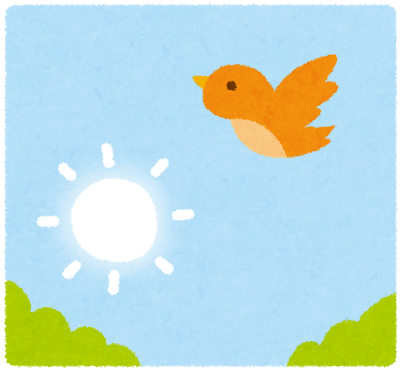 あさぞら知的障害者ガイドヘルパー養成研修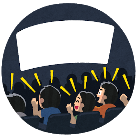 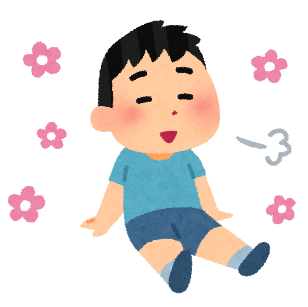 「楽しかった～」「また行こうね」そんな声を増やしたい「映画を見に行きたいな～おいしいご飯を食べに行きたい」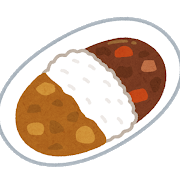 そんな思いを支える輪を広げてみたい方あさぞらのガイドヘルパー研修を受けてみませんか？※この資格は、知的障がいをお持ちの方の、お出かけをサポートできる資格です【開催日時】令和３年５月４日（火祝）　５月５日（水祝）　9:00～17:00令和３年５月６日～６月１５日の中から1日　9:00～17:00　★3日間すべての修了で資格が取れます【定員】　10名（10名以下にして開催する可能性があります）　【受講資格】　どなたでも受講できます【開催場所】　ワンコイン会議室横浜　横浜北口会議室　横浜駅　徒歩10分神奈川区鶴屋町3－28－3　松原ダイヤモンドマンション202【受講費用】　　10,000円　　学生5,000円　横浜市にお住まいの方は助成があります。【お申込み方法】申込書に必要事項をご記入の上、FAX・メール、もしくは、郵送にてお申し込み下さい。厳正なる抽選の上、郵送にてお知らせいたします。あさぞら　知的障害者ガイドヘルパー研修受講申込書ふりがな氏名　　　　　　　　　　　　　　　　　様　生年月日　　S　・　H　　　年　　月　　日　ご住所　　　　　　　　　　　　　　　　　　　　　　　　　　　　　　　　　　　　　　　　　　電話番号　　　　　　　　　　　　　携帯電話番号　　　　　　　　　　　　　　　　　　　　　　メールアドレス　　　　　　　　　　　＠　　　　　　　　　　　　　　　　　　　　　　　　　　　お持ちの資格（あれば）　　　　　　　　　　　　お勤め先等　　　　　　　　　　　　　　　　　　資格取得後あさぞらへの登録希望　　　有　　・　　無　★受講動機※研修受講に際し、特別に配慮が必要な事項等　　　　　　　　　　　　　　　※本申込書に必要事項をご記入の上、FAX、メール、郵送にてお申し込み下さい。締め切り令和３年4月16日（金）まで〒241-0005　神奈川県横浜市旭区白根1－15－4　コーポヤマミ103一般社団法人あおばの虹　ヘルパーステーションあさぞら℡＆fax　045-744-7436info@aobanoniji.com